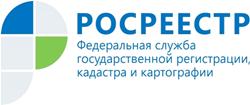 Управление Росреестра по Республике АдыгеяУправление Росреестра по Республике Адыгея теперь в телеграмХотите первыми узнавать обо всех новостях, связанных с регистрацией прав на недвижимое имущество, кадастровым учётом и оценкой объектов, а также актуальных изменениях в законодательстве? Подписывайтесь на официальный телеграм-канал Управления Росреестра по Республике Адыгея и вы точно не пропустите важную и полезную информацию!    https://t.me/rosreestr01_newsОбратная связь для Управления Росреестра по Республике Адыгея является одним из важнейших направлений деятельности. Мы продолжаем осваивать дополнительные каналы взаимодействия, чтобы всегда быть рядом с нашими заявителями и профессиональным сообществом и оперативно реагировать на запросы.Материал подготовлен Управлением Росреестра по Республике Адыгея  -------------------------------------Контакты для СМИ: (8772)56-02-4801_upr@rosreestr.ruwww.rosreestr.gov.ru385000, Майкоп, ул. Краснооктябрьская, д. 44